H L Á Š E N Í   M Í S T N Í H O   R O Z H L A S U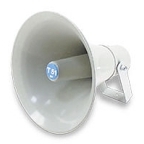 STŘEDA – 10. 4. 2019Milí spoluobčané.Přejeme vám příjemné dopoledne.Poslechněte si naše hlášení.Firma Kohaplant, spol. s r.o., dlouholetý prodejce ovocných dřevin uskuteční v Přáslavicích prodej ovocných stromků a balených růží. Nabízí speciální hnojivo na podporu kořenového systému a švestky pouze za 99,- Kč. Kořeny jsou ošetřeny speciálním disperzním gelem, který je chrání před vysušením.Prodej se uskuteční ve středu 10. dubna od 15.40 do 16.00 hodin před OÚ.Soukromá prodejkyně paní Hermannová bude ve čtvrtek 11. dubna v době od 7.00 do 11.30 hodin u OÚ prodávat pánský a dámský textil, obuv a další zboží. FK Přáslavice zve všechny příznivce kopané na mistrovské utkání mužů, které se hraje v sobotu 13. dubna v 15.30 hodin na hřišti v Přáslavicích. Naše mužstvo přivítá hráče Sokola Příkazy. Bohaté občerstvení bude připraveno. Na vaši účast se těší členové fotbalového klubu.  Cvičení žen pod vedením Mgr. Ivy Mikulkové je ze zdravotních důvodů až do odvolání zrušeno. Děkujeme za pochopení. Základní organizace Českého zahrádkářského svazu Přáslavice ve spolupráci s Obecním úřadem Přáslavice vyhlašují soutěž „O NEJKRÁSNĚJŠÍ OKNO A PŘEDZAHRÁDKU.“ Zájemci se mohou hlásit do konce května na obecním úřadě nebo v obecní knihovně v době půjčování knih.Výsledky soutěže budou zveřejněny v říjnu na Výstavě ovoce a zeleniny, kde budou výhercům předány peněžité odměny.NABÍDKA PRÁCE:ZŠ a MŠ PŘÁSLAVICE hledá KUCHAŘKU do Školní jídelny Přáslavice – zástup za nemoc. Místo je vhodné pro zdatné důchodkyně. Do budoucna je možnost další spolupráce. Nástup je možný ihned. Bližší informace přímo u vedoucí ŠJ nebo na tel.: 737 403 313.Restaurace v Údolí Mariánské Údolí přijme do kolektivu brigádníky na víkendovou výpomoc. Pro bližší informace nás neváhejte kontaktovat na tel. čísle: 728 556 870 nebo přímo v restauraci. Na spolupráci se těší kolektiv Restaurace v Údolí.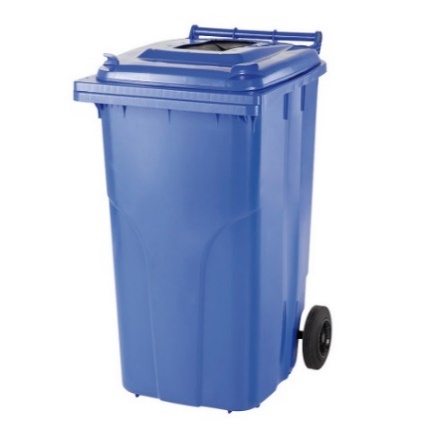 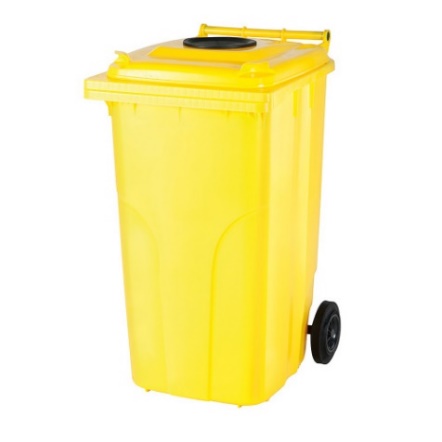 Pokud máte zájem o popelnici na plast a papír (může být i jednotlivě) o objemu 120 l za cenu: 100,- Kč/kus, zastavte se na obecním úřadě v Přáslavicích s občanským průkazem k zaplacení a sepsání smlouvy.Následně si popelnici vyzvednete ve sběrném dvoře.